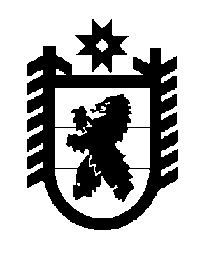 Российская Федерация Республика Карелия    ПРАВИТЕЛЬСТВО РЕСПУБЛИКИ КАРЕЛИЯПОСТАНОВЛЕНИЕот  13 июня 2018 года № 207-Пг. Петрозаводск О внесении изменений в постановление Правительства                                 Республики Карелия от 16 сентября 2013 года № 283-П Правительство Республики Карелия п о с т а н о в л я е т:Внести в постановление Правительства Республики Карелия                           от 16 сентября 2013 года № 283-П «О мерах по реализации в Республике Карелия Федерального закона от 24 июля 2008 года № 161-ФЗ «О содействии развитию жилищного строительства» (Собрание законодательства Республики Карелия, 2013, № 9, ст. 1638) следующие изменения:1) в пункте 3 слова «Министерству здравоохранения и социального развития Республики Карелия» заменить словами «Министерству здравоохранения Республики Карелия, Министерству социальной защиты Республики Карелия»; 2) в Перечне категорий граждан, которые могут быть приняты в члены жилищно-строительных кооперативов, создаваемых в целях обеспечения жильем граждан в соответствии с Федеральным законом от 24 июля 2008 года № 161-ФЗ «О содействии развитию жилищного строительства», и основаниях включения указанных граждан в списки граждан, имеющих право быть принятыми в члены таких кооперативов, утвержденных указанным постановлением:а) в пункте 1:абзац второй изложить в следующей редакции:«граждане, для которых работа в государственных образовательных организациях, находящихся в ведении Республики Карелия, или муниципальных образовательных организациях, является основным местом работы;»;абзац пятый изложить в следующей редакции: «граждане, для которых работа в организациях социального обслуживания, находящихся в ведении Республики Карелия, является основным местом работы.»;б) в абзаце втором пункта 2 слова «(за исключением граждан, имеющих трех и более детей)» исключить;3) в Правилах формирования списков граждан, имеющих право быть принятыми в члены жилищно-строительных кооперативов, создаваемых в целях обеспечения жильем граждан в соответствии с Федеральным законом от 24 июля 2008 года № 161-ФЗ «О содействии развитию жилищного строительства», утвержденных указанным постановлением:а) пункты 2 – 3 изложить в следующей редакции:«2. Списки граждан из числа работников муниципальных образовательных организаций, муниципальных учреждений здравоохранения, муниципальных учреждений культуры, а также из числа граждан, имеющих трех и более детей, формируют органы местного самоуправления муниципальных образований в Республике Карелия (далее – органы местного самоуправления). 3. Списки граждан из числа работников государственных образовательных организаций, находящихся в ведении Республики Карелия (далее – государственные образовательные организации),  государственных учреждений здравоохранения, находящихся в ведении Республики Карелия (далее – государственные учреждения здравоохранения), организаций социального обслуживания, находящихся в ведении Республики Карелия (далее – организации социального обслуживания),  государственных учреждений культуры, находящихся в ведении Республики Карелия (далее – государственные учреждения культуры), формируют исполнительные органы государственной власти Республики Карелия, осуществляющие функции и полномочия учредителей указанных учреждений и организаций (далее – органы исполнительной власти).»;б) пункты 5 – 6 изложить в следующей редакции:«5. Для включения в Списки граждан граждане из числа работников муниципальных образовательных организаций, муниципальных учреждений здравоохранения, муниципальных учреждений культуры подают заявление в органы местного самоуправления по месту жительства.6. Для включения в Списки граждан граждане из числа работников государственных образовательных организаций, государственных учреждений здравоохранения, организаций социального обслуживания, государственных учреждений культуры подают заявление в органы исполнительной власти.»;в) в пункте 7:в подпункте «в» слова «(не предоставляется гражданами, имеющих трех и более детей)» исключить;подпункт «г» изложить в следующей редакции:«г) справки с места работы, подтверждающей общий стаж работы в учреждениях и организациях, указанных в пунктах 2 и 3 настоящих Правил;»;подпункт «д» признать утратившим силу;г) пункт 10 изложить в следующей редакции:«10. Копии документов, указанные в пунктах «а» и «б» пункта 7 настоящих Правил, должны быть представлены с предъявлением подлинников.»;д) пункт 24 после слов «Списков граждан» дополнить словами: «(далее – решение)»;е) приложение № 1 изложить в следующей редакции:«Приложение № 1 к Правиламформирования списков граждан,имеющих право быть принятыми в членыжилищно-строительных кооперативов,создаваемых в целях обеспечения жильемграждан в соответствии с Федеральнымзаконом от 24 июля 2008 года № 161-ФЗ                                                                            «О содействии развитию жилищного строительства»                                                   ________________________________________                                                          (наименование органа местного самоуправления                                                                        или органа исполнительной власти)ЗАЯВЛЕНИЕЯ, _______________________________________________________________,(фамилия, имя, отчество (при наличии), дата рождения, реквизиты документа, удостоверяющего личность гражданина)прошу включить меня в списки граждан,  имеющих право быть принятыми в члены жилищно-строительных кооперативов, создаваемых в целях обеспечения жильем граждан в соответствии с Федеральным законом                      от 24 июля 2008 года № 161-ФЗ «О содействии развитию жилищного строительства» (далее – Списки граждан).В настоящее время я работаю в __________________________________                                                                        (наименование учреждения, организации)в должности ________________________________________________________.                                                          (наименование должности)Подтверждаю, что у меня отсутствует земельный участок, предоставленный исполнительными органами  государственной власти Республики Карелия или органами местного самоуправления для индивидуального жилищного строительства на праве собственности или аренды после введения в действие Федерального  закона  от  21  июля  
1997  года  № 122-ФЗ «О государственной регистрации прав на недвижимое имущество и сделок с ним». Подтверждаю, что не являюсь членом жилищно-строительных кооперативов, которым в случаях, предусмотренных Земельным кодексом Российской Федерации и другими федеральными законами, земельные участки, находящиеся в государственной или муниципальной собственности, предоставлены в безвозмездное срочное пользование.С основаниями включения в Списки граждан и Правилами формирования Списков граждан ознакомлен(а).В случае если произойдут изменения в ранее представленных мною сведениях, указанных в заявлении или приложенных к нему документах, обязуюсь представить документы, подтверждающие произошедшие изменения.К заявлению прилагаются следующие документы:1) копия документа, удостоверяющего личность гражданина;2) копии документов, удостоверяющих личность и полномочия представителя (если заявление подано представителем гражданина);3) копия трудовой книжки, заверенная работодателем;4) справка с места работы, подтверждающая общий стаж работы в учреждениях и организациях, указанных в пунктах 2 и 3 Правил.Согласен (согласна) на обработку персональных данных.«__»____________ 20__ г. ________________   __________________________                                                         (подпись)                      (расшифровка подписи)Заявление и прилагаемые к нему согласно перечню документы приняты«__»____________ 20__ г.____________________________  ______________  ___________________  (наименование должности лица,                    (подпись, дата)          (расшифровка подписи)»;          принявшего  заявление)                           ж) приложение № 2 изложить в следующей редакции:«Приложение № 2 к Правиламформирования списков граждан,имеющих право быть принятыми в членыжилищно-строительных кооперативов,создаваемых в целях обеспечения жильемграждан в соответствии с Федеральнымзаконом от 24 июля 2008 года № 161-ФЗ                                                                            «О содействии развитию жилищного строительства»УТВЕРЖДАЮ________________________________                                                                   (Ф. И. О., наименование должности,                                                                 подпись, дата, печать)СПИСОКграждан, имеющих право быть принятыми в члены жилищно-строительного кооператива, создаваемого в целях обеспечения жильем граждан в соответствии с Федеральным законом «О содействии развитию жилищного строительства», на 20___ год	по _____________________________________________________________                                                (наименование муниципального образования,                                                                       органа исполнительной власти Республики Карелия)           Глава Республики Карелия 					                  А.О. Парфенчиков№ п/пФамилия, имя, отчество (при наличии) гражданинаДата рожде-нияДата подачи заявленияДата приня-тия решения о постановке на учетСтаж работыМесто работы, наименование должности гражданина».